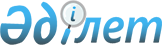 О предоставлении социальной помощи на приобретение топлива специалистам государственных организаций здравоохранения, социального обеспечения, образования, культуры, спорта и ветеринарии проживающим и работающим в сельских населенных пунктах Аксуского района
					
			Утративший силу
			
			
		
					Решение маслихата Аксуского района Алматинской области от 22 января 2013 года N 11-87, зарегистрировано Департаментом юстиции Алматинской области 13 февраля 2013 года N 2299. Утратило силу решением Аксуского районного маслихата Алматинской области от 16 октября 2014 года № 34-221      Сноска. Утратило силу решением Аксуского районного маслихата Алматинской области от 16.10.2014 № 34-221.

      Примечание РЦПИ:

      В тексте сохранена авторская орфография и пунктуация.



      В соответствии с пунктом 5 статьи 18 Закона Республики Казахстан "О государственном регулировании развития агропромышленного комплекса и сельских территорий" от 8 июля 2005 года, подпункта 15) пункта 1 статьи 6 Закона Республики Казахстан "О местном государственном управлении и самоуправлении в Республике Казахстан" от 23 января 2011 года Аксуский районный маслихат РЕШИЛ:



      1. Предоставить социальную помощь на приобретение топлива специалистам государственных организаций здравоохранения, социального обеспечения, образования, культуры, спорта и ветеринарии проживающим и работающим в сельских населенных пунктах Аксуского района за счет средств бюджета в пятикратном размере месячного расчетного показателя.



      2. Контроль за исполнением настоящего решения возложить на постоянную комиссию районного маслихата "По вопросам бюджета, социально-культурной сферы, молодежной политики и права".



      3. Настоящее решение вступает в силу со дня регистрации в органах юстиции и вводится в действие по истечении десяти календарных дней после дня его первого официального опубликования.      Председатель сессии,

      Секретарь маслихата                        С.Серпербаев      СОГЛАСОВАНО:      Начальник государственного

      учреждения "Аксуский районный

      отдел занятости и социальных

      программ"                                  Бекбаланов Кайрат Тынбаевич

      22 января 2013 год
					© 2012. РГП на ПХВ «Институт законодательства и правовой информации Республики Казахстан» Министерства юстиции Республики Казахстан
				